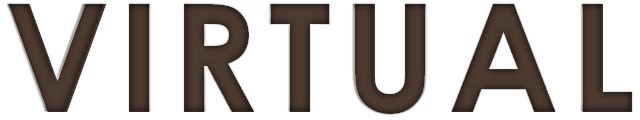 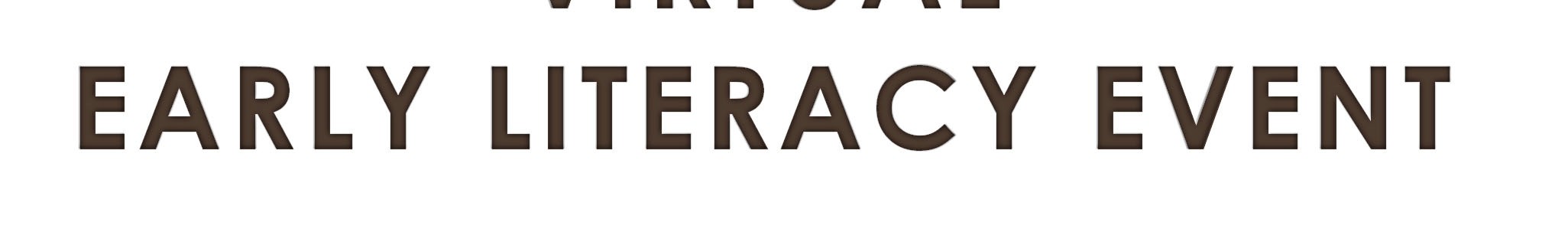 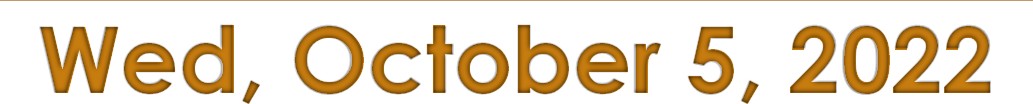 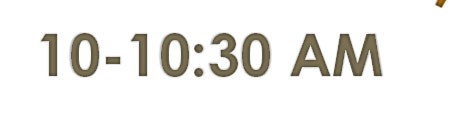 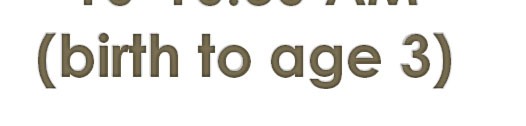 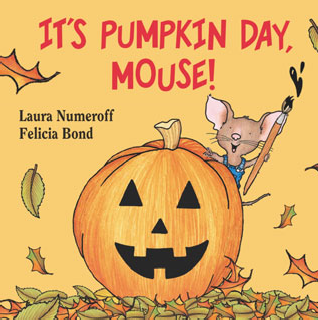 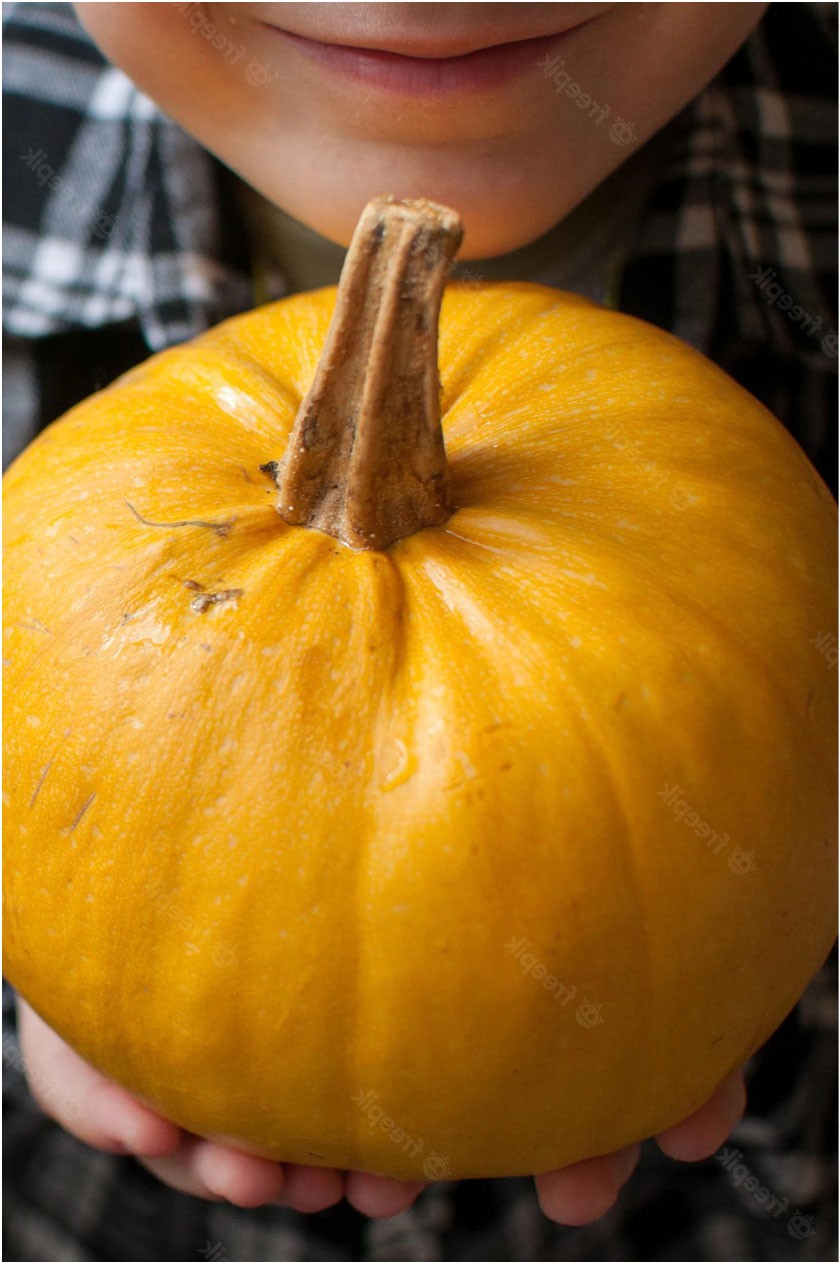 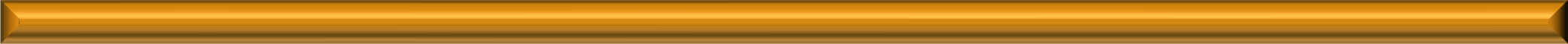 Enjoy story time, ASL chant, music and movement, follow up activities, and access to ASL and Spoken Language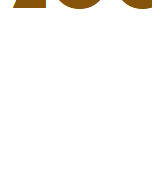 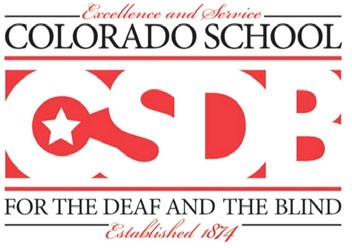 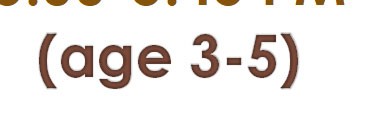 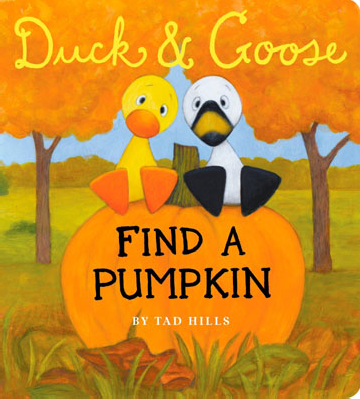 RSVP by October 4 (will share Zoom link after RSVP) RSVP LINK: https://bit.ly/ELEOctoberPumpkin Contact: Kim kparra@csdb.orgCo-Leads: Kim Parra and Elaine Kim McCartyColorado School for the Deaf and the Blind33 N Institute St | Colorado Springs, CO 80903 | 719-578-2100 | www.csdb.org